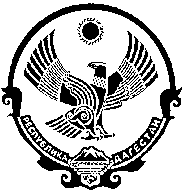 РЕСПУБЛИКА ДАГЕСТАНМУНИЦИПАЛЬНЫЙ РАЙОН «ГУМБЕТОВСКИЙ РАЙОН»СОБРАНИЕ ДЕПУТАТОВ СЕЛЬСКОГО ПОСЕЛЕНИЯ«СЕЛО ДАНУХ»Индекс 368930  Республика Дагестан  Гумбетовский район  с.ДанухРешение № 09« 28 » декабрь 2018г.                                                                              сел. Данух                   Собрание депутатов постановляет :Утвердить бюджет сельского поселения «село Данух»  на 2019год и на плановый период 2020 и 2021 годы.1.Доходная часть.2.Расходная часть.   Председатель собрания                                            Курбаналиев М..Вид доходов201920202021Дотация2434,01649,01649,0Налог на доходы физических лиц6,06,06,0Налог на имущество физических лиц11,011,011,0Земельный налог71,071,071,0ЕСН4,04,04,0Субвенция87,087,087,0ВСЕГО:2613,01828,01828,0Вид расходов2018 2019 2020 Аппарат управления1748,01240,01240,0Учреждения культуры637,0426,0426,0ВУС87,087,087,0ЖКХ (Благоустройство)111,060,060,0Молодежная политика10,05,05,0ФК и спорт20,010,010,0ВСЕГО:2613,01828,01828,0